Publicado en Gijón el 01/08/2018 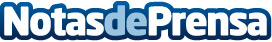 El Hospital Veterinario Nacho Menes, expone las causas y transmisión de la leishmaniosis caninaEl efecto del cambio climático sumado a la alta humedad y temperatura de algunas zonas de España pueden provocan un mayor repunte de enfermedades infecciosas en perros como la leishmaniosis, causada por el parásito Leishmania infantum y transmitida principalmente a través de mosquitos flebotomos. Para identificar sus principales síntomas y aplicar las medidas de prevención necesarias, el equipo del Hospital Veterinario Nacho Menes expone algunas claves.  Datos de contacto:Hospital Veterinario Nacho MenesNota de prensa publicada en: https://www.notasdeprensa.es/el-hospital-veterinario-nacho-menes-expone-las_2 Categorias: Veterinaria Ecología http://www.notasdeprensa.es